石家庄市人民医院无纺布手提袋服务商征集通知我院拟征集无纺布手提袋服务商。现向社会征集。报名需提供：1、公司资质：具有相关业务经营范围，有效的营业执照，组织机构代码证，税务登记证(三证合一只需提供营业执照)。2、提供法定代表人授权书及受托人身份证扫描件。3、提供法定代表人身份证扫描件。4、附技术参数要求，并提供相应报价。以上资料，装订后扫描电子版在规定时间内发至邮箱：srmyyhqbzb@126.com，不需要再交纸质版。报名截止时间：2023年9月18日16:00报名地址：石家庄市建华大街365号  后勤保障部联系电话：69088012请予以配合，谢谢。  后附样图    后勤保障部                              2023年9月13日样图：                 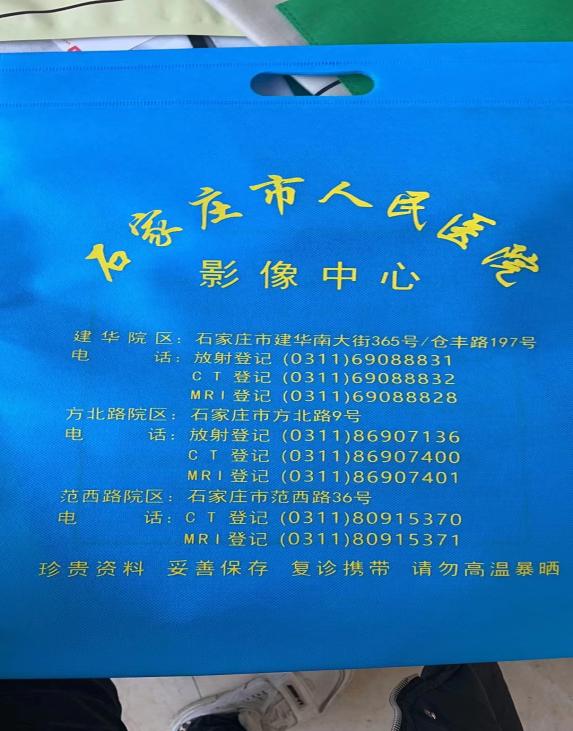 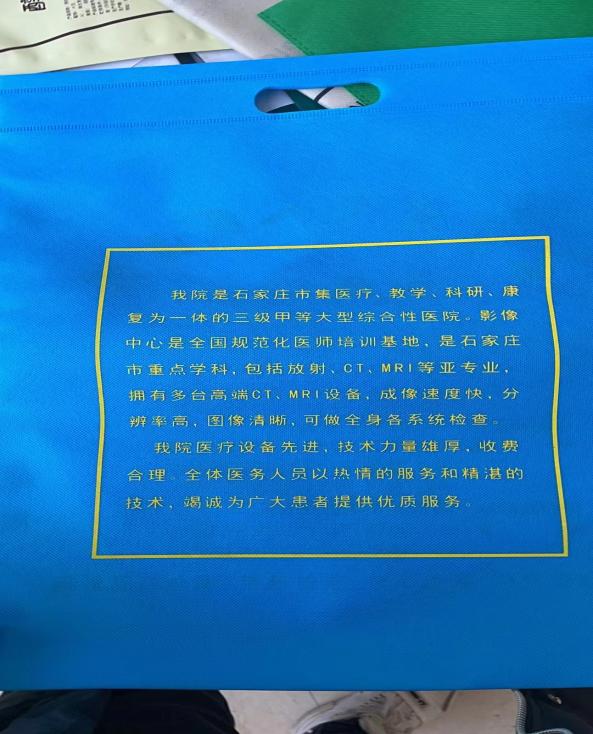 参数及商务需求：本次询价仅为前期市场调研论证。名称参数规格年预用量备注手提袋无纺布；70克40*50500000本地有仓库，可保证紧急情况24小时内供货